High Lane Primary School     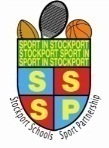 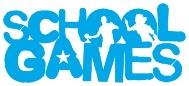 OverviewOur allocation of funding for 2019/20 was £17,500. Based on the continued positive impact of coaching, provided by Life Leisure, during the previous three academic years, the decision was made to continue with this resource – in part – but to have a focus on improving our lunchtime provision.Evidencing the impact of the PE and Sport PremiumEvidencing the impact of the PE and Sport PremiumEvidencing the impact of the PE and Sport PremiumCurrent spending: Green – completed tasks with cost Amber – ongoing and/or partially completed with current costRed – future tasks with estimated spending planCurrent spending: Green – completed tasks with cost Amber – ongoing and/or partially completed with current costRed – future tasks with estimated spending planCurrent spending: Green – completed tasks with cost Amber – ongoing and/or partially completed with current costRed – future tasks with estimated spending planTotal funding: £17,500Amount spent: £14,426.71 (Updated on 31.1.20)Future spending: £3,073.29Meeting national curriculum requirements for swimming and water safetyWhat percentage of your Year 6 pupils could swim competently, confidently and proficiently over a distance of at least 25 metres when they left your primary school at the end of last academic year?89.7%What percentage of your Year 6 pupils could use a range of strokes effectively [for example, front crawl, backstroke and breaststroke] when they left your primary school at the end of last academic year?89.7%What percentage of your Year 6 pupils could perform safe self-rescue in different water-based situations when they left your primary school at the end of last academic year?93.1%Key indicator 1: The engagement of all pupils in regular physical activity – Chief Medical Officer guidelines recommend that primary school children undertake at least 30 minutes of physical activity a day in schoolKey indicator 1: The engagement of all pupils in regular physical activity – Chief Medical Officer guidelines recommend that primary school children undertake at least 30 minutes of physical activity a day in schoolKey indicator 1: The engagement of all pupils in regular physical activity – Chief Medical Officer guidelines recommend that primary school children undertake at least 30 minutes of physical activity a day in schoolKey indicator 1: The engagement of all pupils in regular physical activity – Chief Medical Officer guidelines recommend that primary school children undertake at least 30 minutes of physical activity a day in schoolKey indicator 1: The engagement of all pupils in regular physical activity – Chief Medical Officer guidelines recommend that primary school children undertake at least 30 minutes of physical activity a day in schoolSchool focus:Actions to achieve:Funding allocated:Impact on children and evidence:Sustainability and suggested next steps:Improving provision at lunchtime and playtime Play leaders organizing structured games at lunchtimeNew equipment specifically for promoting physical activity at lunchtimes and playtimes£3604 Life Leisure coach (lunchtime provision)£1078.40 – New equipment£870 – New equipment shedIncreased opportunities for Y5/6 children to have leadership roles within schoolCurriculum provisionEnsure that PE is timetabled for a minimum of 120 mins/week in all classesPE passport and hall timetable ensures every child has access to the minimum requirements of PEPupil’s consistently achieving NC outcomesExtra-curricular(After school clubs)Netball coach Cross-country club special events with parentsParticipation in May Day event£4568 Life Leisure coach (inc. curriculum and afterschool club)Register of participation shows sustained attendenceKey indicator 2: Raising the profile of PE & Whole School ImprovementThe profile of PE and sport being raised across the school as a tool for whole school improvement Key indicator 2: Raising the profile of PE & Whole School ImprovementThe profile of PE and sport being raised across the school as a tool for whole school improvement Key indicator 2: Raising the profile of PE & Whole School ImprovementThe profile of PE and sport being raised across the school as a tool for whole school improvement Key indicator 2: Raising the profile of PE & Whole School ImprovementThe profile of PE and sport being raised across the school as a tool for whole school improvement Key indicator 2: Raising the profile of PE & Whole School ImprovementThe profile of PE and sport being raised across the school as a tool for whole school improvement School focus with clarity on intended impact on pupils:Actions to achieve:Funding allocated:Evidence and impact:Sustainability and suggested next steps:Raising the profile of PE and healthy lifestyles throughout the curriculum Whole school physical drumming day with ‘Drumzaloud’Whole school healthy eating day with ‘Kiddi Cooks’Whole school skipping day ‘Skipping4Schools’Provide cross-curricular resources that show positive sporting role-models to pupilsActive curriculum£341 – Drumzaloud£808 – Kiddi Cooks£509.95 - Resources100% of children, from Nursery to Y6, took part in the ‘Drumzaloud’ event. As well as providing a further 40 mins of physical activity, children’s knowledge and understanding of recommended sugar intake has increasedChildren understand the importance of a healthy diet and know the best way of getting the nutritional benefit of fruit without increasing their sugar intake too muchChildren are able to identify the attributes needed to optimize their levels of success in a sporting context Children will develop life-long habits of enjoying physical activityStaff can re-use ideas in future years Health & Well Being/SMSCSpirit of the games valuesWhole school approach to rewarding physically active & sports achievements e.g. assemblies Celebrating success through ClassDojoEvidence on ClassDojoCelebration assemblies include recognition of achievements within school sport together with external sporting competitionSchool core values are complemented by sporting valuesPupils understand the contribution of sports coaches and healthy lifestyles to their developmentKey indicator 3: High Quality Teaching Increased confidence, knowledge and skills of all staff in teaching PE and sportKey indicator 3: High Quality Teaching Increased confidence, knowledge and skills of all staff in teaching PE and sportKey indicator 3: High Quality Teaching Increased confidence, knowledge and skills of all staff in teaching PE and sportKey indicator 3: High Quality Teaching Increased confidence, knowledge and skills of all staff in teaching PE and sportKey indicator 3: High Quality Teaching Increased confidence, knowledge and skills of all staff in teaching PE and sportKey indicator 3: High Quality Teaching Increased confidence, knowledge and skills of all staff in teaching PE and sportSchool focus with clarity on intendedimpact on pupils:Actions to achieve:Fundingallocated:Evidence and impact:Sustainability and suggestednext steps:Sustainability and suggestednext steps:Review curriculum time allocation for Physical Education to ensure pupils meet National Curriculum outcomes. (minimum 2 hours of timetabled PE required to do this)Ensure all pupils a minimum of 2x60min PE lessons per weekEnsure children have a balance of games, dance and gymnastics lessons Pupil’s consistently achieving NC outcomes PE Coordinator allocated time for planning & reviewEnsure Sports Premium funds are used to have maximum impact on our pupils£671.36 – Supply cover for PE coordinator to attend courses, plan and arrange events   Sports premium allocated to impactful activitiesHigh quality delivery of PE lessonsContinue subscription to the Stockport School Sports Partnership– now known as SHAPES.Continue to use Life Leisure and UK Sports coaches to work alongside teachers and HLTA to deliver high quality lessons £1,100 Schools Sports PartnershipSee Life Leisure coach (inc. curriculum and afterschool club)See Life Leisure coach (lunchtime provision)£480/term UK Sports coach (curriculum support and lunchtime)The school sports partnership provide subject specialist advice to enhance the quality of teaching and learning in Physical Education.  It also provides ongoing professional development and training for staff and access to a wide range of SSSP competitions for pupils.  The use of a coach, during PE lessons, provides professional development to the teacher or HLTA with whom they are working with.  It also allows for easier and more accurate assessment of the children and enhanced opportunities to have competitive games within a PE session.High quality delivery of PE lessonsContinued subscription to PE PassportAccess to SSP training£300 – PE PassportThe use of PE Passport builds teacher understanding of progression in skills in PE enabling them to plan for more informed opportunities to support pupil outcome in PE as it provides evidence of pupils’ progress across individual lessons and throughout a longer block of lessons. The app allows teachers to assess pupil progress and ability; provide timely feedback to pupils; and to gather evidence to share with parents and peers. It also enable pupils to better understand their own learning and development through visual feedback.High quality delivery of PE lessonsAudit of PE equipmentSee SSP list of essential PE equipment & order accordinglyImpact: Ensuring the children have access to the correct equipment is essential for helping them learn and develop their skills.  It is also important – from a health and safety aspect – that children aren’t using equipment that is damaged; we have, therefore, used some of the Sports Premium to replace damaged equipment.  The impact of providing better access to equipment at lunchtime - and to increase the variety of this equipment – has increased the number of children participating in physical activity during these times.Develop assessment procedures for PE to monitor progressUse PE PassportSee PE Passport fundingAssessment and competition data is updated on PE passportKey indicator 4: Broader Range of ActivitiesBroader experience of a range of sports and activities offered to all pupilsKey indicator 4: Broader Range of ActivitiesBroader experience of a range of sports and activities offered to all pupilsKey indicator 4: Broader Range of ActivitiesBroader experience of a range of sports and activities offered to all pupilsKey indicator 4: Broader Range of ActivitiesBroader experience of a range of sports and activities offered to all pupilsKey indicator 4: Broader Range of ActivitiesBroader experience of a range of sports and activities offered to all pupilsKey indicator 4: Broader Range of ActivitiesBroader experience of a range of sports and activities offered to all pupilsSchool focus with clarity on intendedimpact on pupils:Actions to achieve:Fundingallocated:Evidence and impact:Evidence and impact:Sustainability and suggestednext steps:Review extra-curricular offer Develop offer to ensure each year group & gender are catered for e.g. festivals, health & activity weeks, school challenge, family challenge, Be Inspired Challenges, School GamesIncrease in the range of extra-curricular activities within the schoolIncrease in the range of extra-curricular activities within the schoolReview the way the school grounds can be better used to provide opportunities for physical activity Develop the orienteering facilities within the schoolProvide staff training on orienteeringProvide opportunities for children to engage in physical activity through forest schools activities£300 – mapping of schoolKS2 Orienteering Day at Lyme Park£302/15 pupils Forrest school taster day (EYFS – KS1)School field area is used for PE sessionsSchool grounds mapped out for orienteeringSchool field area is used for PE sessionsSchool grounds mapped out for orienteeringReview offer for SEND pupilsDevelop offer to be inclusive e.g. SSP SEND Allow access to all SEND pupils to Level 1 competition within schoolAllow access to all SEND pupils to Level 1 competition within schoolKey indicator 5: Competitive Sport Increased participation in competitive sportKey indicator 5: Competitive Sport Increased participation in competitive sportKey indicator 5: Competitive Sport Increased participation in competitive sportKey indicator 5: Competitive Sport Increased participation in competitive sportKey indicator 5: Competitive Sport Increased participation in competitive sportKey indicator 5: Competitive Sport Increased participation in competitive sportSchool focus with clarity on intended impact on pupils:Actions to achieve:Fundingallocated:Evidence and impact:Evidence and impact:Sustainability and suggestednext steps:Review School Games Participation including a cross section of children who represent schoolUse SSP Competition  Events Calendar to plan competition entries for yearUse new SSP booking system to enter eventsPlace table of events in staff room  encouraging members of staff/TA’s to sign up & volunteer to support eventsReview children who have represented school in the past (PE Passport) & ensure a wider range of children get involved by choosing events to attract children who have not taken part beforeTransport to competitionsThe access to all Sports Partnership competitions has allowed us to increase the number of children participating in competitive sport for the first time.The access to all Sports Partnership competitions has allowed us to increase the number of children participating in competitive sport for the first time.Encourage more staff to take responsibility for whole events so freeing up other staff to take on new events next yearReview competitive opportunities for KS2 childrenLife Leisure coaches running intra-school competitions and other lunchtime activitiesContinue with competitive sports daySubscription to the South Area Sports Association and Stockport Harriers Schools’ Cross Country league. Provide medals for successful team performancesSubscription to the South Area Sports Association and Stockport Harriers Schools’ Cross Country league. Provide medals for successful team performancesSee Lunchtime coach funding£56 – Cross – country subscription£40 – SSPSA subscriptionHigher % of KS2 children participating in competitive sport. Entry into these competitions has provided an ever increasing number of pupils to participate in competitive sport and taught them important values of teamwork and working hard in order to improve.  Our achievements in this area have been significant and we regularly have 15-20 of all KS2 pupils competing in these leagues.(See evidence table below)Higher % of KS2 children participating in competitive sport. Entry into these competitions has provided an ever increasing number of pupils to participate in competitive sport and taught them important values of teamwork and working hard in order to improve.  Our achievements in this area have been significant and we regularly have 15-20 of all KS2 pupils competing in these leagues.(See evidence table below)Increase Level 1 competitive provisionReview current Level 1 provision and participation ratesPlan a programme of Level 1 events to ensure ALL children get the opportunity to access at least one competition across the yearLife Leisure coaches running intra-school competitions and other lunchtime activitiesContinue with a competitive sports day with Olympic style: gold, silver and bronze medalists.See Lunchtime coach funding£91.49 – Sports day medals£35.20 – Cross-country medals Increased % of children participating in Level 1 competitions(See evidence table below)Increased % of children participating in Level 1 competitions(See evidence table below)Teachers/coaches to deliver Level 1 competitions at the end of appropriate units of workEvidencing the impact of the PE and Sport Premium – Events & Competitions 2019/20Evidencing the impact of the PE and Sport Premium – Events & Competitions 2019/20Evidencing the impact of the PE and Sport Premium – Events & Competitions 2019/20Evidencing the impact of the PE and Sport Premium – Events & Competitions 2019/20Evidencing the impact of the PE and Sport Premium – Events & Competitions 2019/20Evidencing the impact of the PE and Sport Premium – Events & Competitions 2019/20Evidencing the impact of the PE and Sport Premium – Events & Competitions 2019/20Evidencing the impact of the PE and Sport Premium – Events & Competitions 2019/20Evidencing the impact of the PE and Sport Premium – Events & Competitions 2019/20Evidencing the impact of the PE and Sport Premium – Events & Competitions 2019/20Events / CompetitionsNumber of participantsNumber of participantsNumber of participantsYear Group (s)Year Group (s)Year Group (s)Year Group (s)Year Group (s)Year Group (s)BoysGirlsTotalY1Y2Y3Y4Y5Y6Cross – Country at MHHS1210224558Lacrosse at HGHS44816Schools’ Cross – Country League: Woodbank Park - Race 14692233Schools’ Cross – Country League: Woodbank Park - Race 2106164246Schools’ Cross – Country League: Woodbank Park - Race 386143326Schools’ Cross – Country League: Woodbank Park - Race 4 710172645Schools’ Cross – Country League: Woodbank Park - Race 5Schools’ Cross – Country League: Woodbank Park - Race 6Inter-School Netball competition2524492227